
Утвержденопостановлением Совета по государственной гражданской службе и муниципальной службеот 27 января 2017 года № 5ПОЛОЖЕНИЕо наградах Государственной кадровой службыКыргызской РеспубликиНастоящее Положение разработано в соответствии с Положением о Государственной кадровой службе Кыргызской Республики, утвержденным Указом Президента Кыргызской Республики от 30 сентября 2013 года          № 198, и устанавливает виды наград Государственной кадровой службы Кыргызской Республики, а также определяет порядок представления к ним.1. Общие положения1. Награды Государственной кадровой службы Кыргызской Республики (далее - ГКС) являются формой поощрения, признания заслуг лиц, внесших значимый личный вклад в реализацию единой государственной политики в сфере  государственной и муниципальной службы Кыргызской Республики.2. Наградами ГКС являются нагрудный знак «Кыргыз Республикасынын мамлекеттик кызматынын отличниги» («Отличник государственной службы Кыргызской Республики») и нагрудный знак «Кыргыз Республикасынын муниципалдык кызматынын отличниги» («Отличник муниципальной службы Кыргызской Республики»).Лицам, награжденным нагрудными знаками «Кыргыз Республикасынын мамлекеттик кызматынын отличниги» («Отличник государственной службы Кыргызской Республики»), «Кыргыз Республикасынын муниципалдык кызматынын отличниги», («Отличник муниципальной службы Кыргызской Республики») выдаются удостоверения.Образцы нагрудных знаков «Кыргыз Республикасынын мамлекеттик кызматынын отличниги» («Отличник государственной службы Кыргызской Республики»), «Кыргыз Республикасынын муниципалдык кызматынын отличниги» («Отличник муниципальной службы Кыргызской Республики») и удостоверения к ним (приложение 1, 2, 3, 4) утверждаются Советом по государственной гражданской службе и муниципальной службе (далее - Совет).3. Названия наград устанавливаются на государственном и официальном языках.4. ГКС создается Комиссия по наградам (далее - Комиссия). Состав Комиссии утверждается приказом ГКС.Регламент работы Комиссии утверждается на заседании Комиссии.5. Награждение нагрудными знаками «Кыргыз Республикасынын мамлекеттик кызматынын отличниги» («Отличник государственной службы Кыргызской Республики»), «Кыргыз Республикасынын муниципалдык кызматынын отличниги» («Отличник муниципальной службы Кыргызской Республики»)  осуществляется согласно приказу ГКС на основании решения Комиссии или рекомендации Совета.6. Нагрудными знаками «Кыргыз Республикасынын мамлекеттик кызматынын отличниги» («Отличник государственной службы Кыргызской Республики»), «Кыргыз Республикасынын муниципалдык кызматынын отличниги» («Отличник муниципальной службы Кыргызской Республики») награждаются государственные служащие и муниципальные служащие ко Дню работников государственной и муниципальной службы Кыргызской Республики – 23 июня, а также ко Дню независимости Кыргызской Республики – 31 августа.2. Нагрудный знак «Кыргыз Республикасынын мамлекеттик кызматынын отличниги» («Отличник государственной службы Кыргызской Республики»)7. Нагрудным знаком «Кыргыз Республикасынын мамлекеттик кызматынын отличниги» («Отличник государственной службы Кыргызской Республики») награждаются государственные служащие, имеющие стаж исключительно на государственной службе не менее 10 лет и имеющие опыт безупречной работы: -	за значительный вклад, вносимый в совершенствование государственной службы; -	за достижение высоких показателей в работе по соблюдению законодательства Кыргызской Республики о государственной службе;-	за высокий профессионализм, квалификацию, добросовестное выполнение служебных обязанностей, проявление инициативы и активности;-	за достигнутые успехи в проведении кадровой политики, подготовке и воспитании государственных служащих, переподготовке и повышении квалификации кадров;-	за высокие показатели и качественное выполнение заданий, способствующих осуществлению действенной политики государственной службы;-	за вклад в реализацию антикоррупционных мероприятий;-	за своевременное предотвращение и устранение конфликта интересов и беспрекословное соблюдение государственными служащими этических норм; - за популяризацию и повышение престижа государственной службы, широкое освещение достижений в сфере государственной службы в средствах массовой информации, использование и внедрение передового опыта в сфере государственной службы в деятельность государственных органов;- за широкое внедрение компьютеризации и автоматизации передовых методов и приемов в работе, обеспечивающих совершенствование деятельности государственных органов.8. Государственные служащие, ранее награжденные Почетной грамотой и Грамотой и активно сотрудничающие с ГКС по разработке и продвижению стратегических документов в сфере государственной службы, включая нормативные правовые акты, обладают приоритетным правом для награждения нагрудным знаком «Кыргыз Республикасынын мамлекеттик кызматынын отличниги» («Отличник государственной службы Кыргызской Республики»).9. По рекомендации Совета к награждению нагрудным знаком «Кыргыз Республикасынын мамлекеттик кызматынын отличниги» («Отличник государственной службы Кыргызской Республики») могут быть представлены лица, не являющиеся государственными служащими, а также граждане зарубежных стран за конкретные заслуги в приумножении потенциала государственной службы Кыргызской Республики и оказание содействия в реализации и продвижении государственной политики в сфере государственной службы.10. Повторное награждение нагрудным знаком «Кыргыз Республикасынын мамлекеттик кызматынын отличниги» («Отличник государственной службы Кыргызской Республики») не допускается. 11. Нагрудный знак «Кыргыз Республикасынын мамлекеттик кызматынын отличниги» («Отличник государственной службы Кыргызской Республики») носится на правой стороне груди и располагается ниже государственных наград.12. Лица, награжденные нагрудным знаком «Кыргыз Республикасынын мамлекеттик кызматынын отличниги» («Отличник государственной службы Кыргызской Республики») должны обеспечить сохранность награды. В случае утери награжденные сохраняют свои права на награду. Дубликат нагрудного знака взамен утерянного не выдается.13. При утере удостоверения к нагрудному знаку «Кыргыз Республикасынын мамлекеттик кызматынын отличниги» («Отличник государственной службы Кыргызской Республики») дубликат удостоверения может быть выдан награжденному решением Комиссии, согласно письменному заявлению награжденного, и по ходатайству органа, представившего данное лицо к награждению.3. Нагрудный знак «Кыргыз Республикасынын муниципалдык кызматынын отличниги» («Отличник муниципальной службы Кыргызской Республики»)14. Нагрудным знаком «Кыргыз Республикасынын муниципалдык кызматынын отличниги» («Отличник муниципальной службы Кыргызской Республики») награждаются муниципальные служащие, имеющие стаж исключительно на   муниципальной службе не менее 10 лет и имеющие опыт безупречной работы:- за значительный вклад, вносимый в совершенствование муниципальной службы;- за достижение высоких показателей в работе по соблюдению законодательства Кыргызской Республики о муниципальной службе;- за высокий профессионализм, квалификацию, добросовестное выполнение служебных обязанностей, проявление инициативы и активности;- за достигнутые успехи в проведении кадровой политики, подготовке и воспитании муниципальных служащих, переподготовке и повышении квалификации кадров;- за высокие показатели и качественное выполнение заданий, способствующих осуществлению действенной политики в сфере муниципальной службы;- за вклад в реализацию антикоррупционных мероприятий;- за своевременное предотвращение и устранение конфликта интересов и беспрекословное соблюдение муниципальными служащими этических норм;- за популяризацию и повышение престижа муниципальной службы, широкое освещение достижений в средствах массовой информации, использование и внедрение передового опыта в сфере муниципальной службы в деятельность органов местного самоуправления;- за широкое внедрение компьютеризации, автоматизации и механизации передовых методов и приемов в работе, обеспечивающих совершенствование деятельности органов местного самоуправления.15. Муниципальные служащие, ранее награжденные Почетной грамотой и Грамотой и активно сотрудничающие с ГКС по разработке и продвижению стратегических документов в сфере муниципальной службы, включая нормативные правовые акты, обладают приоритетным правом для награждения нагрудным знаком «Кыргыз Республикасынын муниципалдык кызматынын отличниги»  («Отличник муниципальной службы Кыргызской Республики»).16. По рекомендации Совета к награждению нагрудным знаком «Кыргыз Республикасынын муниципалдык кызматынын отличниги»  («Отличник муниципальной службы Кыргызской Республики»)  могут быть представлены лица, не являющиеся муниципальными служащими, а также граждане зарубежных стран за конкретные заслуги в приумножении потенциала  муниципальной  службы  Кыргызской Республики и оказание содействия в реализации и продвижении государственной политики в сфере муниципальной службы.17. Повторное награждение нагрудным знаком «Кыргыз Республикасынын муниципалдык кызматынын отличниги»  («Отличник муниципальной службы Кыргызской Республики»)  не допускается.18. Нагрудный знак «Кыргыз Республикасынын муниципалдык кызматынын отличниги»  («Отличник муниципальной службы Кыргызской Республики») носится на правой стороне груди и располагается ниже государственных наград.19. Лица, награжденные нагрудным знаком «Кыргыз Республикасынын муниципалдык кызматынын отличниги»  («Отличник муниципальной службы Кыргызской Республики»), должны обеспечить сохранность награды. В случае утери награжденные сохраняют свои права на награду. Дубликат нагрудного знака взамен утерянного не выдается.20. При утере удостоверения к нагрудному знаку «Кыргыз Республикасынын муниципалдык кызматынын отличниги» («Отличник муниципальной службы Кыргызской Республики») дубликат удостоверения может быть выдан награжденному решением Комиссии, согласно письменному заявлению награжденного, и по ходатайству органа, представившего данное лицо к награждению.4. Порядок представления к наградам21. Кандидатуры государственных и муниципальных служащих на представление к наградам ГКС обсуждаются и выдвигаются на коллективном собрании государственного органа, органа местного самоуправления. ГКС вправе инициировать представление к наградам ГКС государственных и муниципальных служащих, активно взаимодействующих с ГКС по формулированию и продвижению инициатив, направленных на совершенствование системы государственной и муниципальной службы. ГКС, государственные органы, органы местного самоуправления, международные и общественные организации вправе инициировать представление к наградам ГКС лиц, не являющихся государственными и муниципальными служащими, а также граждан зарубежных стран. 22. Ходатайство о награждении государственных служащих вносится директору ГКС:-	статс-секретарем ГКС;-	статс-секретарями (руководителями аппаратов) государственных органов по согласованию с их руководителями;- главами местных государственных администраций – акимами районов - на государственных служащих соответствующих местных государственных администраций.Ходатайства о награждении государственных служащих подведомственных и территориальных подразделений государственных органов направляются статс-секретарю (руководителю аппарата) государственного органа, с последующим представлением их в ГКС. Ходатайства о награждении глав местных государственных  администраций  - акимов направляются для согласования руководителям  аппаратов  полномочных  представителей  Правительства Кыргызской Республики в областях, с последующим представлением их в ГКС. 23. Ходатайство о награждении муниципальных служащих вносится директору ГКС:- статс-секретарем ГКС;- руководителями аппаратов мэрий и кенешей городов республиканского значения – на мэров и председателей кенешей соответствующих органов местного самоуправления;- мэрами городов республиканского и областного значения - на муниципальных служащих мэрий городов республиканского, областного значения;- главами исполнительных органов местного самоуправления в городах районного значения и айыл окмоту  - на муниципальных служащих, занимающих младшие и старшие должности в соответствующих органах мсетного самоуправления; - главами местных государственных администраций - акимами районов - на муниципальных служащих, занимающих главные должности в городах районного значения и айыл окмоту;- председателями соответствующих кенешей - на муниципальных служащих аппаратов кенешей городов республиканского, областного и районного значения;- полномочными представителями Правительства Кыргызской Республики в областях - на мэров городов областного значения и председателей местных кенешей;  - полномочными представителями Правительства Кыргызской Республики в областях по представлению  глав местных государственных администраций - акимов районов - на глав айыл окмоту, мэров городов районного значения;- председателями соответствующих местных кенешей – на  депутатов местных кенешей. 24. К ходатайству о награждении государственных и муниципальных служащих должно быть приложено представление с указанием детального обоснования и конкретных заслуг государственного и муниципального служащего. Представление заверяется гербовой печатью.25. К представлению на государственного и муниципального  служащего прилагаются:	-  наградной лист с фото размером 3,5х4,5 (Приложение 5,6);- выписка из протокола собрания коллектива, где обсуждалась кандидатура для награждения;- копия трудовой книжки, заверенная печатью службы управления персоналом государственного органа, органа местного самоуправления;- копия паспорта. В случае инициирования ГКС представления к наградам государственного служащего или муниципального служащего,  необходимо ходатайство, подписанное статс-секретарем ГКС, а для лица, не являющегося государственным служащим или муниципальным служащим, рекомендуемого Советом - решение Совета.Комиссия при необходимости имеет право запросить дополнительную информацию от соответствующих государственных органов и органов местного самоуправления по представленным кандидатам.Ходатайства о представлении к награждению государственных и муниципальных служащих наградами ГКС вносятся в ГКС не менее чем за 2 недели до установленных пунктом 6 настоящего Положения дат награждения.26. Поступившие наградные материалы рассматриваются Комиссией в установленном порядке и решение оформляется протоколом. По заключению Комиссии издается приказ ГКС. Выписка из приказа о награждении государственных и муниципальных служащих направляется в соответствующий государственный орган, орган местного самоуправления либо выдается непосредственно лицам, не являющимся государственными и муниципальными служащими, для дальнейшего занесения записи в трудовую книжку в установленном законодательством Кыргызской Республики порядке.Жалобы и заявления на решения Комиссии о награждении или отказе в награждении не рассматриваются.27. Наградные материалы, государственных и муниципальных служащих, представленные не в полном объеме и не отвечающие установленным требованиям, Комиссией не рассматриваются.28.  Представление к награждению на работников, имеющих дисциплинарные взыскания, не производится до снятия или погашения взысканий в установленном порядке.29. Представление лиц к наградам ГКС в связи с юбилейными датами не допускается.30. Лица, подавшие необоснованные представления к награждению, несут ответственность в соответствии с законодательством Кыргызской Республики.5. Порядок вручения наград ГКС31. Вручение нагрудного знака «Кыргыз Республикасынын мамлекеттик кызматынын отличниги» («Отличник государственной службы Кыргызской Республики»),  нагрудного знака «Кыргыз Республикасынын муниципалдык кызматынын отличниги» («Отличник муниципальной службы Кыргызской Республики»)  производится в торжественной обстановке директором, статс-секретарем или заместителями директора ГКС, а также по их поручению руководителями государственных органов/органов местного самоуправления или статс-секретарями (руководителями аппаратов) государственных органов и руководителями аппаратов (ответственными секретарями) органов местного самоуправления лично награждаемому на общих собраниях коллективов. 32. Персональный учет награжденных наградами ГКС ведется в ГКС.33. Информация о награждении нагрудным знаком «Кыргыз Республикасынын мамлекеттик кызматынын отличниги» («Отличник     государственной    службы    Кыргызской    Республики»)   и   нагрудным                    знаком «Кыргыз Республикасынын муниципалдык кызматынын отличниги» («Отличник муниципальной службы Кыргызской Республики») публикуется на официальном сайте ГКС.34. Удостоверения и нагрудные знаки «Кыргыз Республикасынын мамлекеттик кызматынын отличниги» («Отличник государственной службы Кыргызской Республики»), «Кыргыз Республикасынын муниципалдык кызматынын отличниги» («Отличник муниципальной службы Кыргызской Республики») хранятся наравне с документами строгой отчетности.6. Порядок внесения изменений в Положение о наградахГКС35. Внесение изменений и дополнений в настоящее Положение инициируется Советом, ГКС или Комиссией, по результатам практической работы, и рассматривается  Советом.36. Дополнения и изменения в настоящее Положение вносятся по решению Совета.Приложение  1к Положению о наградах Государственной кадровой службы Кыргызской Республики 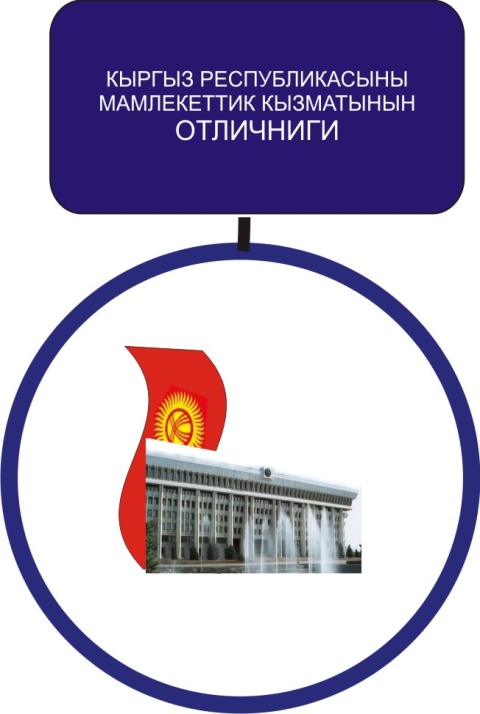 ОПИСАНИЕ НАГРУДНОГО ЗНАКА«КЫРГЫЗ РЕСПУБЛИКАСЫНЫН МАМЛЕКЕТТИККЫЗМАТЫНЫН ОТЛИЧНИГИ»(«Отличник государственной службы Кыргызской Республики»)	Нагрудный знак «Кыргыз Республикасынын мамлекеттик кызматынын отличниги» («Отличник государственной службы Кыргызской Республики») из латуни и состоит из двух частей – формы диска  диаметром 32 мм с цветным эмалевым покрытием и прямоугольной колодочки размером 12 х 21 мм, соединенных при помощи ушка и кольца. Лицевая сторона колодочки покрыта горячим методом синей эмалью и на колодочке помещена надпись желтого цвета «Кыргыз Республикасынын мамлекеттик кызматынын отличниги». Лицевая сторона диска покрыта горячим методом золотистой эмалью и помещен герб Кыргызской Республики. 	Все элементы имеют выпуклые формы.На оборотной стороне диска выгравирован порядковый номер знака, а на оборотной стороне колодочки – застежка булавочного типа.       Приложение 2                                                                         к Положению о наградах                                                                                                Государственной кадровой службы                                                                           Кыргызской Республики Форма удостоверения к нагрудному знаку «Кыргыз Республикасынын мамлекеттик кызматынын отличниги»(«Отличник государственной службы Кыргызской Республики»)Приложение  3к Положению о наградах Государственной кадровой службы Кыргызской Республики ОПИСАНИЕ НАГРУДНОГО ЗНАКА
"Кыргыз Республикасынын муниципалдык кызматынын отличниги"
("Отличник муниципальной службы Кыргызской Республики")Нагрудный знак "Кыргыз Республикасынын муниципалдык кызматынын отличниги" ("Отличник муниципальной службы Кыргызской Республики") из латуни и состоит из двух частей - формы диска диаметром 32 мм с цветным эмалевым покрытием и прямоугольной колодочки размером 12 х 21 мм, соединенных при помощи ушка и кольца. Лицевая сторона колодочки покрыта горячим методом красной эмалью и на колодочке помещена надпись желтого цвета "Кыргыз Республикасынын муниципалдык кызматынын отличниги".Лицевая сторона диска покрыта горячим методом золотистой эмалью и помещен герб Кыргызской Республики.Все элементы имеют выпуклые формы.На оборотной стороне диска выгравирован порядковый номер знака, а на оборотной стороне колодочки - застежка булавочного типа.Приложение  4к Положению о наградах Государственной кадровой службы Кыргызской Республики ФОРМА
удостоверения к нагрудному знаку "Кыргыз Республикасынын муниципалдык кызматынын отличниги" ("Отличник муниципальной службы Кыргызской Республики")        Приложение 5                                                                                            к Положению о наградах                                                                                        Государственной кадровой службы                                                                          Кыргызской Республики НАГРАДНОЙ  ЛИСТ (для государственных служащих)1. Фамилия, имя, отчество награждаемого _________________________ ___________________________________________________________________________2. Должность, место работы, службы (указать точное наименование подразделения министерства) ___________________________________________________________________________3. Год рождения __________________________________________________________4. Национальность ________________________________________________________5.Образование (что, где и когда окончил)________________________ ___________________________________________________________________________6. Научная степень, ученое звание, специальное звание, классный чин ___________________________________________________________________________7. Общий стаж работы ___________________________ лет, в том числе:7.1. стаж государственной службы _______________________ лет7.2. стаж работы в данном коллективе ______ лет     7.3. в данной должности ________ лет8. Государственные и иные награды ______________________________________________________________________________________________________________________________________________________(название награды, дата награждения)9. Представляется к награждению ______________________________________________________________________________________________________________________________________________________(вид награды)10. Решение о награждении принято _______________________________ ___________________________________________________________________________(наименование ходатайствующего органа)"___" ________________ 200__ г. протокол № ________________«Согласовано»  Руководитель ______________________________________________                                    (подпись)                            Статс-секретарь  ___________________________________________                                    (подпись)      "___" _______________ 20__ г                                                                                                                               М.П.Приложение  6к Положению о наградах Государственной кадровой службы Кыргызской Республики НАГРАДНОЙ ЛИСТ
(для муниципальных служащих)1. Фамилия, имя, отчество служащего, представленного к награде:____________________________________________________________________________2. Должность, место работы, службы(указать точное наименование органа местного самоуправления):_____________________________________________________________________________3. Год рождения: __________________________4.Национальность: ___________________5. Образование (что, где и когда окончил):____________________________________________________________________________________________________________6. Научная степень, ученое звание, специальное звание, классный чин:_____________________________________________________________________________7. Общий стаж работы: ______________________ лет, в том числе:7.1. стаж муниципальной службы: ____________ лет;7.2. стаж работы в данном коллективе: ________ лет,7.3. В данной должности: ____________________ лет;8. Государственные и иные награды:__________________________________________________________________________________________________________________________________________________________(название награды, дата награждения)9. Представляется к награждению_____________________________________________________________________________(вид награды)10. Решение о награждении принято_______________________________________________________________________(наименование ходатайствующего органа)протокол № ________ от "__" _______________ 20__ г.«Кыргыз Республикасынын мамлекеттик кызматынын отличниги» төш белгисининин№ _____ ырыстамасы_______________________________________________________________________________________________________________(Ф.А.А.)Кыргыз Республикасынын мамлекеттик кызмат чөйрөсүндөгү бирдиктүү мамлекеттик саясатты ишке ашыруудагы синирген эмгеги үчүн сыйланды.Кыргыз РеспубликасынынМамлекеттик кадр кызматынын буйругу«______» ___________20__ж. № _________Кыргыз РеспубликасынынМамлекеттик кадр кызматынын директору_________________ (Ф.А.А.)М.О.Бишкек ш. «____» ___________20___ж.УДОСТОВЕРЕНИЕк нагрудному знаку                               «Отличник государственной службы                                    Кыргызской Республики»№ ________________________________________________________________________________________________________________________(Ф.И.О.) награжден (а) за вклад в реализацию единой государственной политики в сфере  государственной службы Кыргызской Республики.Приказ Государственной кадровой службыКыргызской Республикиот «___» _____________ 20__г.  №_______Директор Государственной кадровой службы Кыргызской Республики__________________________ (Ф.И.О.) М.П.г.Бишкек  «___» __________ 20__ г."Кыргыз Республикасынын муниципалдык кызматынын отличниги" төш белгисининин№ ______ЫРАСТАМАСЫ_______________________________________________________________________________________________________________(Ф.А.А.)Кыргыз Республикасынын муниципалдык кызмат чөйрөсүндөгү бирдиктүү мамлекеттик саясатты ишке ашыруудагы синирген эмгеги үчүн сыйланды.Кыргыз Республикасынын Мамлекеттик кадр кызматынын"__" ___________ 20__ ж. № ________буйругуКыргыз РеспубликасынынМамлекеттик кадр кызматынын директору_________________ (Ф.А.А.)М.О.Бишкек ш. "__" ___________ 20__ ж.УДОСТОВЕРЕНИЕ
к нагрудному знаку "Отличник муниципальной службы Кыргызской Республики"№ _______________________________________________________________________________________________________________________(Ф.И.О.)награжден (а) за вклад в реализацию единой государственной политики в сфере муниципальной службы Кыргызской Республики.Приказ Государственной кадровой службы Кыргызской Республикиот "__" __________ 20__ г. № __________Директор Государственной кадровой службы Кыргызской Республики_________________ (Ф.И.О.)М.П.г.Бишкек "__" __________ 20__ г."Согласовано"Руководитель______________________________(подпись)"__" ______________ 20__ г.                   М.П.